Emergency and security managementThis document is a template that the user will need to contextualise to fit their specific organisation.Once you have amended this document please remove the name in the footer after the column ‘created by’.ConsultationPurposePeople that are at any of our organisation’s premises receive an appropriate and timely response during emergency and compromised security situations. People that are at any of our organisation’s premises receive an appropriate and timely response during emergency and compromised security situations. ScopePeople engaged with our service, employees, visitors, contractors and all premises we operate from. People engaged with our service, employees, visitors, contractors and all premises we operate from. PolicyWe commit to implement robust fire safety, civil and other emergencies and security management. It is our obligation under the health and safety legislation to engage workers in planning, preparing and practicing for such events.Our duty of care requires us to include people engaged with and living at our premises in those processes.We commit to implement robust fire safety, civil and other emergencies and security management. It is our obligation under the health and safety legislation to engage workers in planning, preparing and practicing for such events.Our duty of care requires us to include people engaged with and living at our premises in those processes.LinksAuckland Civil DefenceBe safe- feel safeEmergency Planning. Ministry of Civil Defence and Emergency ManagementGet Prepared/Me takatūGet readyMinistry of Civil Defence and Emergency ManagementResilient Organisations: Shut happensStaffed or stuffed: creating resilience through your people	WorkSafe Emergency PlansAuckland Civil DefenceBe safe- feel safeEmergency Planning. Ministry of Civil Defence and Emergency ManagementGet Prepared/Me takatūGet readyMinistry of Civil Defence and Emergency ManagementResilient Organisations: Shut happensStaffed or stuffed: creating resilience through your people	WorkSafe Emergency PlansRelated organisational documentsBusiness contingency managementEssential notificationsHealth and SafetyInfection prevention and controlOrganisational risk managementPandemic planBusiness contingency managementEssential notificationsHealth and SafetyInfection prevention and controlOrganisational risk managementPandemic planPlan Plan Plan Emergency status informationEmergency status informationEmergency status informationDeclared status of emergencies – Nation-wideDeclared status of emergencies – Nation-wideEmergency status for the Northland RegionEmergency status for the Auckland RegionEmergency status for the Auckland RegionWe are on the mobile alert systemDesignated staff have downloaded the Red Cross Hazard APPDesignated staff have downloaded the Red Cross Hazard APP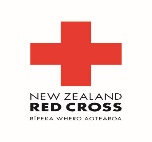 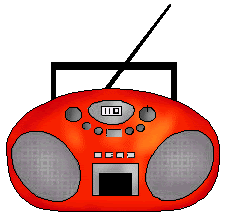 The radio frequencies for each of our locations and the evacuation records are kept in the emergency folder at each of the buildings we operate from.The radio frequencies for each of our locations and the evacuation records are kept in the emergency folder at each of the buildings we operate from.The radio frequencies for each of our locations and the evacuation records are kept in the emergency folder at each of the buildings we operate from.Evacuation, training and informationRole responsible for organisation wide fire safety: Role responsible for organisation wide emergency evacuations: The responsible staff member will wear an orange west during trial and actual evacuations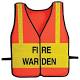 We implement an evacuation schemeWe implement an evacuation schemeWe implement an evacuation schemeWe implement an evacuation schemeWe implement an evacuation schemeWe implement an evacuation schemeWe implement an evacuation schemeWe implement an evacuation schemeBuildings we occupy that require an approved evacuation scheme:(Frequency of trial evacuations: )Buildings we occupy that require an approved evacuation scheme:(Frequency of trial evacuations: )Buildings we occupy that require an approved evacuation scheme:(Frequency of trial evacuations: )Buildings we occupy that require an approved evacuation scheme:(Frequency of trial evacuations: )Buildings we occupy that require an approved evacuation scheme:(Frequency of trial evacuations: )Buildings we occupy that require an approved evacuation scheme:(Frequency of trial evacuations: )Buildings we occupy that require an approved evacuation scheme:(Frequency of trial evacuations: )Buildings we occupy that require an approved evacuation scheme:(Frequency of trial evacuations: )NameAddressAddressAddressPurposePurposePurposeCapacityBuildings we occupy that do not require an approved evacuation scheme:(Frequency of trial evacuations: )Buildings we occupy that do not require an approved evacuation scheme:(Frequency of trial evacuations: )Buildings we occupy that do not require an approved evacuation scheme:(Frequency of trial evacuations: )Buildings we occupy that do not require an approved evacuation scheme:(Frequency of trial evacuations: )Buildings we occupy that do not require an approved evacuation scheme:(Frequency of trial evacuations: )Buildings we occupy that do not require an approved evacuation scheme:(Frequency of trial evacuations: )Buildings we occupy that do not require an approved evacuation scheme:(Frequency of trial evacuations: )Buildings we occupy that do not require an approved evacuation scheme:(Frequency of trial evacuations: )NameAddressAddressAddressPurposePurposePurposeCapacityWe provide emergency training and information:We provide emergency training and information:We provide emergency training and information:We provide emergency training and information:We provide emergency training and information:We provide emergency training and information:We provide emergency training and information:We provide emergency training and information:EmployeesEmployeesEmployeesPeople engaged People engaged People engaged Visitors/contractorsVisitors/contractorsDuring on-boarding.During trial evacuations.Each building has a trained fire warden.When a building is occupied: at least one employee has a current first aid certificate.Each employee has a Personal Workplace Emergency Plan that is kept at During on-boarding.During trial evacuations.Each building has a trained fire warden.When a building is occupied: at least one employee has a current first aid certificate.Each employee has a Personal Workplace Emergency Plan that is kept at During on-boarding.During trial evacuations.Each building has a trained fire warden.When a building is occupied: at least one employee has a current first aid certificate.Each employee has a Personal Workplace Emergency Plan that is kept at Individuals’ information pack includes fire safety and emergency processes.Participate in trial evacuations.Read and download resources.We support people living in housing and recovery services to complete a first aid certificate.Disaster preparedness for people with disabilities.Individuals’ information pack includes fire safety and emergency processes.Participate in trial evacuations.Read and download resources.We support people living in housing and recovery services to complete a first aid certificate.Disaster preparedness for people with disabilities.Individuals’ information pack includes fire safety and emergency processes.Participate in trial evacuations.Read and download resources.We support people living in housing and recovery services to complete a first aid certificate.Disaster preparedness for people with disabilities.When signing–in fire and emergency processes are provided.Emergency exits are identified and/or pointed out. 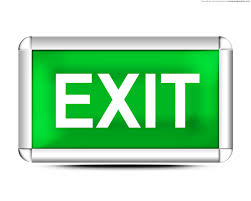 When signing–in fire and emergency processes are provided.Emergency exits are identified and/or pointed out. EmployeesEmployeesPeople engaged People engaged People engaged Visitors/contractorsVisitors/contractorsVisitors/contractorsAdvice for people with special requirements.Advice for people with special requirements.Advice for people with special requirements.Advice for people with special requirements.Advice for people with special requirements.Advice for people with special requirements.Advice for people with special requirements.Advice for people with special requirements.Resources for the blind and partially sighted.Resources for the blind and partially sighted.Resources for the blind and partially sighted.Resources for the blind and partially sighted.Resources for the blind and partially sighted.Resources for the blind and partially sighted.Resources for the blind and partially sighted.Resources for the blind and partially sighted.Resources for the deaf and hearing impaired.Video: Emergency mobile alertVideo: Make an emergency planResources for the deaf and hearing impaired.Video: Emergency mobile alertVideo: Make an emergency planResources for the deaf and hearing impaired.Video: Emergency mobile alertVideo: Make an emergency planResources for the deaf and hearing impaired.Video: Emergency mobile alertVideo: Make an emergency planResources for the deaf and hearing impaired.Video: Emergency mobile alertVideo: Make an emergency planResources for the deaf and hearing impaired.Video: Emergency mobile alertVideo: Make an emergency planResources for the deaf and hearing impaired.Video: Emergency mobile alertVideo: Make an emergency planResources for the deaf and hearing impaired.Video: Emergency mobile alertVideo: Make an emergency planSafe environment Safe environment Safe environment Safe environment Safe environment Organisational role responsible for ensuring the activities  below are implemented: Organisational role responsible for ensuring the activities  below are implemented: Organisational role responsible for ensuring the activities  below are implemented: Organisational role responsible for ensuring the activities  below are implemented: Organisational role responsible for ensuring the activities  below are implemented: Smoke alarmsSmoke alarmsKnowing who is on siteKnowing who is on siteFire extinguisherLocations:bed roomsofficesloungeactivity roomsgarageany other area the fire service advises/directschange batteries 6-monthlyare monitored 6-monthlygive siren sound when activatedshow the alarm that is activated or show a red light on activated smoke alarm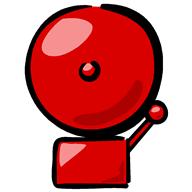 Visitors and contractors sign-in at arrival and out when leaving the premises.A system is in place that identifies other people who are in the building.Visitors and contractors sign-in at arrival and out when leaving the premises.A system is in place that identifies other people who are in the building.Are placed:in kitchen (& fire blanket)bed room areasat any other area that is identified as a potential fire riskEnsure:Yearly maintenance checks of the equipment.Staff and identified people living at the premises are trained to use the equipment.Electrical safetyElectrical safetyElectrical safetyElectrical safetyElectrical safetyElectrical wiring is in good condition and well maintained.Electrical equipment is checked and tagged (two-yearly). Power-points or multi-boards are not overloaded with appliances that use a lot of power, like heaters.Lights are fitted with the correct bulb size and rating (in watts). Electric blankets are in good condition, and not more than 5 years old.Electrical wiring is in good condition and well maintained.Electrical equipment is checked and tagged (two-yearly). Power-points or multi-boards are not overloaded with appliances that use a lot of power, like heaters.Lights are fitted with the correct bulb size and rating (in watts). Electric blankets are in good condition, and not more than 5 years old.Electrical wiring is in good condition and well maintained.Electrical equipment is checked and tagged (two-yearly). Power-points or multi-boards are not overloaded with appliances that use a lot of power, like heaters.Lights are fitted with the correct bulb size and rating (in watts). Electric blankets are in good condition, and not more than 5 years old.Electrical wiring is in good condition and well maintained.Electrical equipment is checked and tagged (two-yearly). Power-points or multi-boards are not overloaded with appliances that use a lot of power, like heaters.Lights are fitted with the correct bulb size and rating (in watts). Electric blankets are in good condition, and not more than 5 years old.Electrical wiring is in good condition and well maintained.Electrical equipment is checked and tagged (two-yearly). Power-points or multi-boards are not overloaded with appliances that use a lot of power, like heaters.Lights are fitted with the correct bulb size and rating (in watts). Electric blankets are in good condition, and not more than 5 years old.Safe exitsSafe exitsSafe exitsSafe exitsInformation:Exits are:clear of obstacles at all times not locked, barred, or blocked when the building is occupiedThere are:no rubbish or other waste in stairwells and passagewaysno outdoor rubbish bins or skips close to the building (also a fire risk)security lights installed outside the buildingExits are:clear of obstacles at all times not locked, barred, or blocked when the building is occupiedThere are:no rubbish or other waste in stairwells and passagewaysno outdoor rubbish bins or skips close to the building (also a fire risk)security lights installed outside the buildingExits are:clear of obstacles at all times not locked, barred, or blocked when the building is occupiedThere are:no rubbish or other waste in stairwells and passagewaysno outdoor rubbish bins or skips close to the building (also a fire risk)security lights installed outside the buildingExits are:clear of obstacles at all times not locked, barred, or blocked when the building is occupiedThere are:no rubbish or other waste in stairwells and passagewaysno outdoor rubbish bins or skips close to the building (also a fire risk)security lights installed outside the buildingFire safety and evacuation flowcharts & floor plans are displayed:at the entranceat receptionin corridorskitchenoffice areaat exitsSafe kitchen and cookingSafe kitchen and cookingSafe kitchen and cookingSafe kitchen and cookingSafe kitchen and cookingDo not drink alcohol, take substances and/or medication that makes you sleepy when cooking.Don’t leave the room when cooking. If you have to, always turn the stove off.Keep curtains, tea towels, oven mitts and any flammable items well away from the cooking area when cooking.Do not drink alcohol, take substances and/or medication that makes you sleepy when cooking.Don’t leave the room when cooking. If you have to, always turn the stove off.Keep curtains, tea towels, oven mitts and any flammable items well away from the cooking area when cooking.Do not drink alcohol, take substances and/or medication that makes you sleepy when cooking.Don’t leave the room when cooking. If you have to, always turn the stove off.Keep curtains, tea towels, oven mitts and any flammable items well away from the cooking area when cooking.Clean the stovetop after each use. This prevents spilled fats and burnt foods from building up.Clean range-hood filters regularly. Keep a fire extinguisher and a fire blanket in the kitchen. Make sure everyone knows how to use them.Clean the stovetop after each use. This prevents spilled fats and burnt foods from building up.Clean range-hood filters regularly. Keep a fire extinguisher and a fire blanket in the kitchen. Make sure everyone knows how to use them.PreparePreparePreparePreparePrepareOrganisational role responsible for ensuring the preparations are in place: Organisational role responsible for ensuring the preparations are in place: Organisational role responsible for ensuring the preparations are in place: Organisational role responsible for ensuring the preparations are in place: Organisational role responsible for ensuring the preparations are in place: Emergency equipment and suppliesEmergency equipment and suppliesEmergency equipment and suppliesEmergency equipment and suppliesEmergency equipment and suppliesPossible scenarios we will prepare for:Buildings are damaged.Staff, people engaged with our service and visitors may be stuck at buildings or unable to take transport home for a day or more.People living at respite or housing and recovery services may be stuck at the premises for several days. People might be seriously injured. Buildings are damaged.Staff, people engaged with our service and visitors may be stuck at buildings or unable to take transport home for a day or more.People living at respite or housing and recovery services may be stuck at the premises for several days. People might be seriously injured. Buildings are damaged.Staff, people engaged with our service and visitors may be stuck at buildings or unable to take transport home for a day or more.People living at respite or housing and recovery services may be stuck at the premises for several days. People might be seriously injured. Buildings are damaged.Staff, people engaged with our service and visitors may be stuck at buildings or unable to take transport home for a day or more.People living at respite or housing and recovery services may be stuck at the premises for several days. People might be seriously injured. Our civil defence storage - at each building we operate from - includes:AA batteriesaxeblanket, foilblanket, wool                      Our civil defence storage - at each building we operate from - includes:broombrush/panbucketcamping stove to boil waterOur civil defence storage - at each building we operate from - includes:cutter/pliersD batteries disinfectantdisposable glovesOur civil defence storage - at each building we operate from - includes:dust mask first aid kit gloves/debris gogglesOur civil defence storage - at each building we operate from - includes:hard hatlighter light sticksmatchesOur civil defence storage - at each building we operate from - includes:mouth guardsplastic bin bagsradio, batteriesrope, poly 30m Our civil defence storage - at each building we operate from - includes:rope, sisal 12m sanitary needssaw, hack saw, wood Our civil defence storage - at each building we operate from - includes:sledge hammerstretcher, board stretcher, foam storage for waterOur civil defence storage - at each building we operate from - includes:toilet papertorch, batteries or manualwater purification tabletswrecking barUtilitieslaptop batteries to be charged at all timeslaptop batteries to be charged at all timesmobile phones to be charged at all timesmobile phones to be charged at all timesUtilitieswe keep vehicles at least ½ powered/fuelled we keep vehicles at least ½ powered/fuelled contingency cooking utilities will be in placecontingency cooking utilities will be in placeFood, food utensils and waterWe store three days of food supplies for staff working at the offices.We encourage staff to have their own food emergency pack.We store seven days of food supplies for people staying at housing and recovery and respite services.We will use the perishable food first.Food items should be replaced on an  basis.We store three days of food supplies for staff working at the offices.We encourage staff to have their own food emergency pack.We store seven days of food supplies for people staying at housing and recovery and respite services.We will use the perishable food first.Food items should be replaced on an  basis.We store three days of food supplies for staff working at the offices.We encourage staff to have their own food emergency pack.We store seven days of food supplies for people staying at housing and recovery and respite services.We will use the perishable food first.Food items should be replaced on an  basis.We store three days of food supplies for staff working at the offices.We encourage staff to have their own food emergency pack.We store seven days of food supplies for people staying at housing and recovery and respite services.We will use the perishable food first.Food items should be replaced on an  basis.Food, food utensils and waterExample of food supply for 12 people for 7 days:Example of food supply for 12 people for 7 days:Example of food supply for 12 people for 7 days:Example of food supply for 12 people for 7 days:Food, food utensils and waterbaked beans 24 cansbaked beans 24 canscream corn 24 canscream corn 24 cansFood, food utensils and watertuna in water 24 canstuna in water 24 canspotato salad 24 canspotato salad 24 cansFood, food utensils and waterspaghetti 24 cansspaghetti 24 cansgreen beans 24 cansgreen beans 24 cansFood, food utensils and water3 bean mix 24 cans3 bean mix 24 canspeas 24 canspeas 24 cansFood, food utensils and watersoups 24 cans/packetssoups 24 cans/packetsmüsli bars 24müsli bars 24Food, food utensils and waterraisins 24 mini packsraisins 24 mini packsbarley sugar 10 packsbarley sugar 10 packsFood, food utensils and waterchocolate 10 barschocolate 10 barswhole grain food crackers 24 packswhole grain food crackers 24 packsFood, food utensils and waterpaper platespaper platesplastic forks and spoonsplastic forks and spoonsFood, food utensils and waterpaper tissuespaper tissuescan openerscan openersFood, food utensils and waterlarge garbage bagslarge garbage bagsDrinking water: at least 3 L per day per person for three/seven days.Drinking water: at least 3 L per day per person for three/seven days.Food, food utensils and waterDrinking water: at least 3 L per day per person for three/seven days.Drinking water: at least 3 L per day per person for three/seven days.Staff are unable to use their usual transport to get homeWe encourage staff to have supplies in their work grab bags in case they need to walk home or to their meeting place. We make sure they have aWe suggest staff keep a pair of sturdy walking shoes at their work place.We encourage staff to have supplies in their work grab bags in case they need to walk home or to their meeting place. We make sure they have aWe suggest staff keep a pair of sturdy walking shoes at their work place.We encourage staff to have supplies in their work grab bags in case they need to walk home or to their meeting place. We make sure they have aWe suggest staff keep a pair of sturdy walking shoes at their work place.Staff are unable to use their usual transport to get homeGrab bag content:waterproof jacketa bottle of watersnackscopies of important documents and photo IDmedicationsfirst aid kittorchradio and batteries Grab bag content:waterproof jacketa bottle of watersnackscopies of important documents and photo IDmedicationsfirst aid kittorchradio and batteries Grab bag content:waterproof jacketa bottle of watersnackscopies of important documents and photo IDmedicationsfirst aid kittorchradio and batteries CommunicationWe collaborate with others:We collaborate with others:We collaborate with others:CommunicationOrganisationContact personContact detailsCommunicationCommunicationCommunicationCommunicationNeighboursContact personContact detailsCommunicationCommunicationBomb threatBomb threatIf you discover an object that you suspect is potentially harmful, do not touch or approach the suspicious object. If you discover an object that you suspect is potentially harmful, do not touch or approach the suspicious object. ConfirmThe reason why you think the object is suspicious.The location and description of the object.ResponseNotify of your observation. DO NOT USE A MOBILE PHONE.The  will call 111.Evacuate the building or area:Evacuate the building as instructed by fire/emergency warden, senior staff member or the emergency services.Instructions are verbal (no fire alarms are to be activated).Meet at the assembly area. Take all your personal belongings if it’s safePrevent others from going near the object.Cordon off the area.People need to be at least 100 metres away from the suspect object.ControlSenior staff members from the evacuated workplace must exercise control of the scene until the police or specialist agency arrive and take over.SafetyPrinciple: Preservation of life is paramount.Protection of property is of secondary importance.Observe the following safety precautions:No matter how harmless the item looks, treat it as lethal until it is declared safe by experts.Only an explosives expert can declare an item safe.Ensure staff, visitors and people engaged in the service follow the instructions noted in this document.Be cognisant that the procedures for dealing with a suspicious object can take several hours.Threat made by phoneRing the police and follow their instructions.Complete the following after the phone call:If the threat is imminent call 111.Earthquake - Ngā Rū WhenuaEarthquake - Ngā Rū WhenuaEarthquake - Ngā Rū WhenuaEarthquake - Ngā Rū WhenuaTraining resources Videos:drop, coverwhen you are drivingif you're near a sturdy desk or tableif there's NO sturdy desk or tableif you're in a stadium or theatre if you're near the shoreprepare your home – protect your whānauOther resources:quake safe your homeTranslated resources:Drop, Cover and Hold factsheetLong or Strong: Get Gone factsheetDrop, Cover and Hold postersLong or Strong: Get Gone postersShakeOut social media imagesShakeOut postersVideos:drop, coverwhen you are drivingif you're near a sturdy desk or tableif there's NO sturdy desk or tableif you're in a stadium or theatre if you're near the shoreprepare your home – protect your whānauOther resources:quake safe your homeTranslated resources:Drop, Cover and Hold factsheetLong or Strong: Get Gone factsheetDrop, Cover and Hold postersLong or Strong: Get Gone postersShakeOut social media imagesShakeOut postersVideos:drop, coverwhen you are drivingif you're near a sturdy desk or tableif there's NO sturdy desk or tableif you're in a stadium or theatre if you're near the shoreprepare your home – protect your whānauOther resources:quake safe your homeTranslated resources:Drop, Cover and Hold factsheetLong or Strong: Get Gone factsheetDrop, Cover and Hold postersLong or Strong: Get Gone postersShakeOut social media imagesShakeOut postersDuring the quake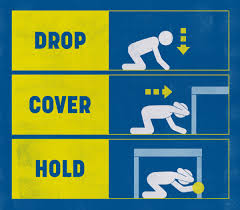 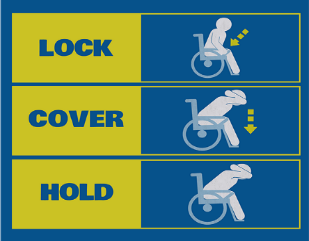 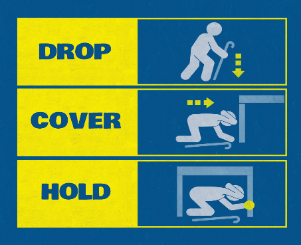 During the quakeDo not run outside or you risk getting hit by falling masonry and glass!  Do not run outside or you risk getting hit by falling masonry and glass!  Do not run outside or you risk getting hit by falling masonry and glass!  Inside a buildingDrop, Cover and Hold is the right action to take in an earthquake. It stops you being knocked overmakes you a smaller target for falling and flying objectsprotects your head, neck and vital organs.Drop, Cover and Hold until the shaking is over.Drop, Cover and Hold is the right action to take in an earthquake. It stops you being knocked overmakes you a smaller target for falling and flying objectsprotects your head, neck and vital organs.Drop, Cover and Hold until the shaking is over.Drop, Cover and Hold is the right action to take in an earthquake. It stops you being knocked overmakes you a smaller target for falling and flying objectsprotects your head, neck and vital organs.Drop, Cover and Hold until the shaking is over.Inside a buildingIf you are in bed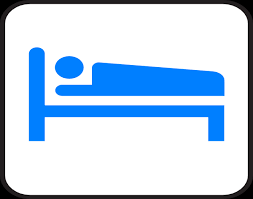 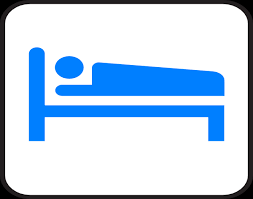 stay in bedpull the sheets and blankets over youuse your pillow to protect your head and neck. You are less likely to be injured if you stay in bed.If you are in bedstay in bedpull the sheets and blankets over youuse your pillow to protect your head and neck. You are less likely to be injured if you stay in bed.If you are in bedstay in bedpull the sheets and blankets over youuse your pillow to protect your head and neck. You are less likely to be injured if you stay in bed.Inside a buildingIf you are in an elevatordrop, cover and hold. When the shaking stops, try and get out at the nearest floor if you can safely do so.If you are in an elevatordrop, cover and hold. When the shaking stops, try and get out at the nearest floor if you can safely do so.If you are in an elevatordrop, cover and hold. When the shaking stops, try and get out at the nearest floor if you can safely do so.OutsideMove no more than a few steps away from buildingstreesstreetlightspower linesThen drop, cover and hold.DrivingPull over to a clear location.Stop and stay there with your seatbelt fastened until the shaking stops.If you use a caneDrop, cover and holdSit on a chair, bed etc. Cover your head and neck with both hands. Keep your cane near you so it can be used when the shaking stops.If you use a walker or wheelchairLock, Cover and Hold. LOCK your wheels (if applicable).If using a walker carefully get as low as possible.Bend over and COVER your head and neck as best you can. Then HOLD on until the shaking stops.If you are close to a coastLong or Strong, Get GoneIf the earthquake was longer than a minute or strong enough to make it difficult to stand movequickly to the nearest high groundout of all tsunami evacuation zonesas far inland as you can as there may be risk of a tsunami.Know your tsunami evacuation zones.After the quakeCheck yourself for injuries and get first aid if necessary.Check others and apply first aid if you can.Use social media or text messages instead of calling to keep phone lines clear for emergency calls.Stay informed by listening to the radio or following your local Civil Defence Emergency Management Group online.Inside a buildingDo not run outside.Do not evacuate a building straight away unless it is showing obvious signs of distress.Look quickly for damage around you.Check if furniture and fittings may have become hazardous.Look for small fires and, if possible and safe to do so, extinguish them.If you smell gas or hear a blowing or hissing noise, open a window, get everyone out quickly and turn off the gas if it is safe to do so.If you see sparks, broken wires or evidence of electrical system damage, turn off the electricity at the main fuse box if it is safe to do so.If available, put on long trousers, a long-sleeved top, sturdy shoes and heavy duty gloves to protect yourself from injury by broken objects.Follow the instructions of those in charge.Expect aftershocks. Each time you feel one, drop, cover and hold. Check if anyone needs your help.EvacuateWhen you eventually evacuate take your – if it is safe to do so:walletcoatbaggrab bagyou are vulnerable if you leave these things behind.EvacuateLarge open areas with no tall buildings, power lines or other hazards immediately adjacent are best as an evacuation assembly area.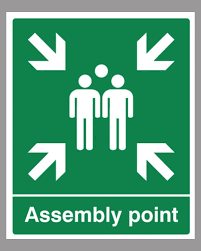 OutsideWatch out for fallen power lines or broken gas lines, and stay out of damaged areas.DrivingOnce the shaking stops:Proceed with caution.Avoid bridges or ramps as they may have been damaged.Fire – Ahi Fire – Ahi Fire – Ahi Fire – Ahi Fire – Ahi Fire – Ahi If  a fire starts in the kitchenIf  a fire starts in the kitchenIf a frying pan is on fire, place the lid of the frying pan, a wet tea towel, or another large flat object (like a chopping board) over the pan to starve the fire of oxygen. Never throw water onto a frying pan that's on fire. Never, ever attempt to carry a burning frying pan outside. If there is a fire in the oven, try to turn off the power or gas, either at the stove or at the mains.If a frying pan is on fire, place the lid of the frying pan, a wet tea towel, or another large flat object (like a chopping board) over the pan to starve the fire of oxygen. Never throw water onto a frying pan that's on fire. Never, ever attempt to carry a burning frying pan outside. If there is a fire in the oven, try to turn off the power or gas, either at the stove or at the mains.If a frying pan is on fire, place the lid of the frying pan, a wet tea towel, or another large flat object (like a chopping board) over the pan to starve the fire of oxygen. Never throw water onto a frying pan that's on fire. Never, ever attempt to carry a burning frying pan outside. If there is a fire in the oven, try to turn off the power or gas, either at the stove or at the mains.If a frying pan is on fire, place the lid of the frying pan, a wet tea towel, or another large flat object (like a chopping board) over the pan to starve the fire of oxygen. Never throw water onto a frying pan that's on fire. Never, ever attempt to carry a burning frying pan outside. If there is a fire in the oven, try to turn off the power or gas, either at the stove or at the mains.If there is a serious  fireGet down!Get low!Get out!If there is a serious  fireGet down!Get low!Get out!The fire alarm should have been activated.Follow the evacuation procedure and the fire warden’s instructions.    You have around 3 minutes to get out before the fire becomes un-survivable.If there are others at the premises, shout 'FIRE, FIRE, FIRE!'Support people to follow the fire warden’s instructions.If there is smoke, get on your hands and knees and crawl low and fast to escape smoke. The smoke will be hot and poisonous, and if you breathe it in, it can kill you. If you can, close doors behind you to stop the fire spreading.If you can't get out of the house, close the door of the room you're in and put a towel under it to stop the smoke coming in. Go to the window and yell 'FIRE, FIRE, FIRE!’ Wait for help.If you can't open a window (if it has security stays, for example), consider using a chair or other furniture to break the glass. Use bedding to cover any remaining sharp pieces of glass to escape unharmed.As soon as it's safe, call 111 immediately.Meet at the assembly point.Once you're out of the premises stay out. Never go back inside.The fire warden will let the arriving firefighters know whether all people are safely out or if there’s anyone missing or injured. The fire alarm should have been activated.Follow the evacuation procedure and the fire warden’s instructions.    You have around 3 minutes to get out before the fire becomes un-survivable.If there are others at the premises, shout 'FIRE, FIRE, FIRE!'Support people to follow the fire warden’s instructions.If there is smoke, get on your hands and knees and crawl low and fast to escape smoke. The smoke will be hot and poisonous, and if you breathe it in, it can kill you. If you can, close doors behind you to stop the fire spreading.If you can't get out of the house, close the door of the room you're in and put a towel under it to stop the smoke coming in. Go to the window and yell 'FIRE, FIRE, FIRE!’ Wait for help.If you can't open a window (if it has security stays, for example), consider using a chair or other furniture to break the glass. Use bedding to cover any remaining sharp pieces of glass to escape unharmed.As soon as it's safe, call 111 immediately.Meet at the assembly point.Once you're out of the premises stay out. Never go back inside.The fire warden will let the arriving firefighters know whether all people are safely out or if there’s anyone missing or injured. The fire alarm should have been activated.Follow the evacuation procedure and the fire warden’s instructions.    You have around 3 minutes to get out before the fire becomes un-survivable.If there are others at the premises, shout 'FIRE, FIRE, FIRE!'Support people to follow the fire warden’s instructions.If there is smoke, get on your hands and knees and crawl low and fast to escape smoke. The smoke will be hot and poisonous, and if you breathe it in, it can kill you. If you can, close doors behind you to stop the fire spreading.If you can't get out of the house, close the door of the room you're in and put a towel under it to stop the smoke coming in. Go to the window and yell 'FIRE, FIRE, FIRE!’ Wait for help.If you can't open a window (if it has security stays, for example), consider using a chair or other furniture to break the glass. Use bedding to cover any remaining sharp pieces of glass to escape unharmed.As soon as it's safe, call 111 immediately.Meet at the assembly point.Once you're out of the premises stay out. Never go back inside.The fire warden will let the arriving firefighters know whether all people are safely out or if there’s anyone missing or injured. The fire alarm should have been activated.Follow the evacuation procedure and the fire warden’s instructions.    You have around 3 minutes to get out before the fire becomes un-survivable.If there are others at the premises, shout 'FIRE, FIRE, FIRE!'Support people to follow the fire warden’s instructions.If there is smoke, get on your hands and knees and crawl low and fast to escape smoke. The smoke will be hot and poisonous, and if you breathe it in, it can kill you. If you can, close doors behind you to stop the fire spreading.If you can't get out of the house, close the door of the room you're in and put a towel under it to stop the smoke coming in. Go to the window and yell 'FIRE, FIRE, FIRE!’ Wait for help.If you can't open a window (if it has security stays, for example), consider using a chair or other furniture to break the glass. Use bedding to cover any remaining sharp pieces of glass to escape unharmed.As soon as it's safe, call 111 immediately.Meet at the assembly point.Once you're out of the premises stay out. Never go back inside.The fire warden will let the arriving firefighters know whether all people are safely out or if there’s anyone missing or injured. Once the fire service has arrivedOnce the fire service has arrivedDo not enter fire damaged premises unless an emergency services official has told you it's safe to go back in.The emergency service will check the water, electricity and gas supplies and either arrange to have them disconnected or let you know what to do next.Do not enter fire damaged premises unless an emergency services official has told you it's safe to go back in.The emergency service will check the water, electricity and gas supplies and either arrange to have them disconnected or let you know what to do next.Do not enter fire damaged premises unless an emergency services official has told you it's safe to go back in.The emergency service will check the water, electricity and gas supplies and either arrange to have them disconnected or let you know what to do next.Do not enter fire damaged premises unless an emergency services official has told you it's safe to go back in.The emergency service will check the water, electricity and gas supplies and either arrange to have them disconnected or let you know what to do next.After the fireThis is the responsibility ofAfter the fireThis is the responsibility ofIf the premises cannot be occupied, our organisation will need to activate a contingency plan. Inform relevant agencies and service providers of the situation, including the landlord. Refer to business contingency and essential notification policies and procedures.It's also important to contact anybody providing services to the property, we occupy such as:post officeelectricity supplierlocal councilgas supplierphone and internet providerIf the premises cannot be occupied, our organisation will need to activate a contingency plan. Inform relevant agencies and service providers of the situation, including the landlord. Refer to business contingency and essential notification policies and procedures.It's also important to contact anybody providing services to the property, we occupy such as:post officeelectricity supplierlocal councilgas supplierphone and internet providerIf the premises cannot be occupied, our organisation will need to activate a contingency plan. Inform relevant agencies and service providers of the situation, including the landlord. Refer to business contingency and essential notification policies and procedures.It's also important to contact anybody providing services to the property, we occupy such as:post officeelectricity supplierlocal councilgas supplierphone and internet providerIf the premises cannot be occupied, our organisation will need to activate a contingency plan. Inform relevant agencies and service providers of the situation, including the landlord. Refer to business contingency and essential notification policies and procedures.It's also important to contact anybody providing services to the property, we occupy such as:post officeelectricity supplierlocal councilgas supplierphone and internet providerSupports availableSupports availableVictim Support - 0800 VICTIM (0800 842 846)Work and Income - 0800 559 009Housing New Zealand - 0800 801 601SkylightVictim Support - 0800 VICTIM (0800 842 846)Work and Income - 0800 559 009Housing New Zealand - 0800 801 601SkylightVictim Support - 0800 VICTIM (0800 842 846)Work and Income - 0800 559 009Housing New Zealand - 0800 801 601SkylightVictim Support - 0800 VICTIM (0800 842 846)Work and Income - 0800 559 009Housing New Zealand - 0800 801 601SkylightFloods - Ngā waipuke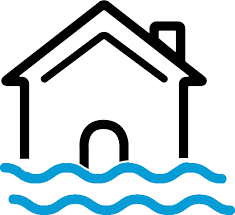 Floods - Ngā waipukeFloods - Ngā waipukeFloods - Ngā waipukeFloods - Ngā waipukeFloods - Ngā waipukeGet ready before a floodOur organisation ensures that we are familiar with our local council’s identification if our premises are at risk from flooding and how they’ll alert us if there is a need to evacuate. We practice our emergency plan and evacuation route to higher ground.We take measures to reduce potential flood damage. Our organisation ensures that we are familiar with our local council’s identification if our premises are at risk from flooding and how they’ll alert us if there is a need to evacuate. We practice our emergency plan and evacuation route to higher ground.We take measures to reduce potential flood damage. Our organisation ensures that we are familiar with our local council’s identification if our premises are at risk from flooding and how they’ll alert us if there is a need to evacuate. We practice our emergency plan and evacuation route to higher ground.We take measures to reduce potential flood damage. Our organisation ensures that we are familiar with our local council’s identification if our premises are at risk from flooding and how they’ll alert us if there is a need to evacuate. We practice our emergency plan and evacuation route to higher ground.We take measures to reduce potential flood damage. Our organisation ensures that we are familiar with our local council’s identification if our premises are at risk from flooding and how they’ll alert us if there is a need to evacuate. We practice our emergency plan and evacuation route to higher ground.We take measures to reduce potential flood damage. What to do during a floodPut safety first. Don’t take any chances. Act quickly if you see rising water.Floods and flash floods can happen quickly.If you see rising water do not wait for official warnings. Head for higher ground and stay away from floodwater.Stay out of flood waterNever try to walk, swim or drive through flood water. Always assume that all flood water is potentially contaminated with farm run-off — faecal matter from animals and sewage. Ensure hands, clothes and property are thoroughly cleaned after contact with flood waters.Stay informed by listening to the radio or following your local Civil Defence Emergency Management Group online.Be prepared to evacuate, and keep your grab bag near. Listen to emergency services and local Civil Defence authorities and follow any instructions regarding evacuation of your area. Turn off water, electricity and gas if advised to.Move valuable and dangerous items, including electrical equipment and chemicals, as high above the floor as possible. Use watertight containers to store important items.Lift curtains, rugs and bedding off the floor.Look out for neighbours and anyone who may needs help.Put safety first. Don’t take any chances. Act quickly if you see rising water.Floods and flash floods can happen quickly.If you see rising water do not wait for official warnings. Head for higher ground and stay away from floodwater.Stay out of flood waterNever try to walk, swim or drive through flood water. Always assume that all flood water is potentially contaminated with farm run-off — faecal matter from animals and sewage. Ensure hands, clothes and property are thoroughly cleaned after contact with flood waters.Stay informed by listening to the radio or following your local Civil Defence Emergency Management Group online.Be prepared to evacuate, and keep your grab bag near. Listen to emergency services and local Civil Defence authorities and follow any instructions regarding evacuation of your area. Turn off water, electricity and gas if advised to.Move valuable and dangerous items, including electrical equipment and chemicals, as high above the floor as possible. Use watertight containers to store important items.Lift curtains, rugs and bedding off the floor.Look out for neighbours and anyone who may needs help.Put safety first. Don’t take any chances. Act quickly if you see rising water.Floods and flash floods can happen quickly.If you see rising water do not wait for official warnings. Head for higher ground and stay away from floodwater.Stay out of flood waterNever try to walk, swim or drive through flood water. Always assume that all flood water is potentially contaminated with farm run-off — faecal matter from animals and sewage. Ensure hands, clothes and property are thoroughly cleaned after contact with flood waters.Stay informed by listening to the radio or following your local Civil Defence Emergency Management Group online.Be prepared to evacuate, and keep your grab bag near. Listen to emergency services and local Civil Defence authorities and follow any instructions regarding evacuation of your area. Turn off water, electricity and gas if advised to.Move valuable and dangerous items, including electrical equipment and chemicals, as high above the floor as possible. Use watertight containers to store important items.Lift curtains, rugs and bedding off the floor.Look out for neighbours and anyone who may needs help.Put safety first. Don’t take any chances. Act quickly if you see rising water.Floods and flash floods can happen quickly.If you see rising water do not wait for official warnings. Head for higher ground and stay away from floodwater.Stay out of flood waterNever try to walk, swim or drive through flood water. Always assume that all flood water is potentially contaminated with farm run-off — faecal matter from animals and sewage. Ensure hands, clothes and property are thoroughly cleaned after contact with flood waters.Stay informed by listening to the radio or following your local Civil Defence Emergency Management Group online.Be prepared to evacuate, and keep your grab bag near. Listen to emergency services and local Civil Defence authorities and follow any instructions regarding evacuation of your area. Turn off water, electricity and gas if advised to.Move valuable and dangerous items, including electrical equipment and chemicals, as high above the floor as possible. Use watertight containers to store important items.Lift curtains, rugs and bedding off the floor.Look out for neighbours and anyone who may needs help.Put safety first. Don’t take any chances. Act quickly if you see rising water.Floods and flash floods can happen quickly.If you see rising water do not wait for official warnings. Head for higher ground and stay away from floodwater.Stay out of flood waterNever try to walk, swim or drive through flood water. Always assume that all flood water is potentially contaminated with farm run-off — faecal matter from animals and sewage. Ensure hands, clothes and property are thoroughly cleaned after contact with flood waters.Stay informed by listening to the radio or following your local Civil Defence Emergency Management Group online.Be prepared to evacuate, and keep your grab bag near. Listen to emergency services and local Civil Defence authorities and follow any instructions regarding evacuation of your area. Turn off water, electricity and gas if advised to.Move valuable and dangerous items, including electrical equipment and chemicals, as high above the floor as possible. Use watertight containers to store important items.Lift curtains, rugs and bedding off the floor.Look out for neighbours and anyone who may needs help.What to do after a floodOnly return to the building after Civil Defence and emergency services have told you it is safe to do so. Look before you step. After a flood, the ground and floors may be slippery or covered with debris, including broken bottles and nails.Do not do anything that puts your safety at risk or causes more damage to the property.Help others if you can, especially people who may require special assistance.Only return to the building after Civil Defence and emergency services have told you it is safe to do so. Look before you step. After a flood, the ground and floors may be slippery or covered with debris, including broken bottles and nails.Do not do anything that puts your safety at risk or causes more damage to the property.Help others if you can, especially people who may require special assistance.Only return to the building after Civil Defence and emergency services have told you it is safe to do so. Look before you step. After a flood, the ground and floors may be slippery or covered with debris, including broken bottles and nails.Do not do anything that puts your safety at risk or causes more damage to the property.Help others if you can, especially people who may require special assistance.Only return to the building after Civil Defence and emergency services have told you it is safe to do so. Look before you step. After a flood, the ground and floors may be slippery or covered with debris, including broken bottles and nails.Do not do anything that puts your safety at risk or causes more damage to the property.Help others if you can, especially people who may require special assistance.Only return to the building after Civil Defence and emergency services have told you it is safe to do so. Look before you step. After a flood, the ground and floors may be slippery or covered with debris, including broken bottles and nails.Do not do anything that puts your safety at risk or causes more damage to the property.Help others if you can, especially people who may require special assistance.Cleaning up after a floodRole responsible  The premises need to be clean and dry including the contents. Floodwater can make the air in the building unhealthy. When things get wet for more than two days they usually get mouldy and there may also be germs and bugs in the building after a flood.Mould may make some people with asthma, allergies or other breathing problems sick.Wear a respirator, goggles, gloves, long pants, a long-sleeved shirt, and boots or work shoes if you enter the premises.Hire professional help to clean up the mould.Throw away anything that was wet with flood water and can’t be cleaned/disinfected.The premises need to be clean and dry including the contents. Floodwater can make the air in the building unhealthy. When things get wet for more than two days they usually get mouldy and there may also be germs and bugs in the building after a flood.Mould may make some people with asthma, allergies or other breathing problems sick.Wear a respirator, goggles, gloves, long pants, a long-sleeved shirt, and boots or work shoes if you enter the premises.Hire professional help to clean up the mould.Throw away anything that was wet with flood water and can’t be cleaned/disinfected.The premises need to be clean and dry including the contents. Floodwater can make the air in the building unhealthy. When things get wet for more than two days they usually get mouldy and there may also be germs and bugs in the building after a flood.Mould may make some people with asthma, allergies or other breathing problems sick.Wear a respirator, goggles, gloves, long pants, a long-sleeved shirt, and boots or work shoes if you enter the premises.Hire professional help to clean up the mould.Throw away anything that was wet with flood water and can’t be cleaned/disinfected.The premises need to be clean and dry including the contents. Floodwater can make the air in the building unhealthy. When things get wet for more than two days they usually get mouldy and there may also be germs and bugs in the building after a flood.Mould may make some people with asthma, allergies or other breathing problems sick.Wear a respirator, goggles, gloves, long pants, a long-sleeved shirt, and boots or work shoes if you enter the premises.Hire professional help to clean up the mould.Throw away anything that was wet with flood water and can’t be cleaned/disinfected.The premises need to be clean and dry including the contents. Floodwater can make the air in the building unhealthy. When things get wet for more than two days they usually get mouldy and there may also be germs and bugs in the building after a flood.Mould may make some people with asthma, allergies or other breathing problems sick.Wear a respirator, goggles, gloves, long pants, a long-sleeved shirt, and boots or work shoes if you enter the premises.Hire professional help to clean up the mould.Throw away anything that was wet with flood water and can’t be cleaned/disinfected.Gas leak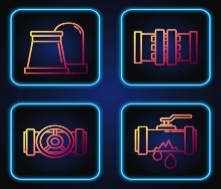 Gas leakGas leakGas leakGas leakGas leakIf you can smell gas this means there is a gas leak which can cause a fire or explosion.https://www.youtube.com/watch?v=fQD5oQ52jAUIf you can smell gas this means there is a gas leak which can cause a fire or explosion.https://www.youtube.com/watch?v=fQD5oQ52jAUIf you can smell gas this means there is a gas leak which can cause a fire or explosion.https://www.youtube.com/watch?v=fQD5oQ52jAUIf you can smell gas this means there is a gas leak which can cause a fire or explosion.https://www.youtube.com/watch?v=fQD5oQ52jAUIf you can smell gas this means there is a gas leak which can cause a fire or explosion.https://www.youtube.com/watch?v=fQD5oQ52jAUIf you can smell gas this means there is a gas leak which can cause a fire or explosion.https://www.youtube.com/watch?v=fQD5oQ52jAUIf you smell gas inside the premises:If you smell gas inside the premises:Get out of the building immediately.Once in a safe spot – ensure that the gas supplier or gasfitter is contacted.Do not turn any electrical appliances or switches on or off – a flick on or off could cause a spark and ignite the gas.Do not use the phone, computer or other mobile device while in the building – its use could ignite the gas.If it’s safe to do so – also:Keep flames and cigarettes out of the room and away from the area.Turn off all gas appliances.Turn off the gas supply at the meter or LPG cylinder.Open doors and windows.Get out of the building immediately.Once in a safe spot – ensure that the gas supplier or gasfitter is contacted.Do not turn any electrical appliances or switches on or off – a flick on or off could cause a spark and ignite the gas.Do not use the phone, computer or other mobile device while in the building – its use could ignite the gas.If it’s safe to do so – also:Keep flames and cigarettes out of the room and away from the area.Turn off all gas appliances.Turn off the gas supply at the meter or LPG cylinder.Open doors and windows.Get out of the building immediately.Once in a safe spot – ensure that the gas supplier or gasfitter is contacted.Do not turn any electrical appliances or switches on or off – a flick on or off could cause a spark and ignite the gas.Do not use the phone, computer or other mobile device while in the building – its use could ignite the gas.If it’s safe to do so – also:Keep flames and cigarettes out of the room and away from the area.Turn off all gas appliances.Turn off the gas supply at the meter or LPG cylinder.Open doors and windows.Get out of the building immediately.Once in a safe spot – ensure that the gas supplier or gasfitter is contacted.Do not turn any electrical appliances or switches on or off – a flick on or off could cause a spark and ignite the gas.Do not use the phone, computer or other mobile device while in the building – its use could ignite the gas.If it’s safe to do so – also:Keep flames and cigarettes out of the room and away from the area.Turn off all gas appliances.Turn off the gas supply at the meter or LPG cylinder.Open doors and windows.Beware of carbon monoxide Beware of carbon monoxide Beware of carbon monoxide Beware of carbon monoxide Beware of carbon monoxide Beware of carbon monoxide If an appliance is poorly ventilated or faulty it can produce carbon monoxide and other unpleasant gases that are poisonous. If an appliance is poorly ventilated or faulty it can produce carbon monoxide and other unpleasant gases that are poisonous. If an appliance is poorly ventilated or faulty it can produce carbon monoxide and other unpleasant gases that are poisonous. If an appliance is poorly ventilated or faulty it can produce carbon monoxide and other unpleasant gases that are poisonous. If an appliance is poorly ventilated or faulty it can produce carbon monoxide and other unpleasant gases that are poisonous. If an appliance is poorly ventilated or faulty it can produce carbon monoxide and other unpleasant gases that are poisonous. Carbon monoxide:Carbon monoxide:has no smellis usually accompanied by other emissionsthose emissionsmay smell like a car exhaustcause eyes to waterBreathing in low levels of carbon monoxide can cause:Breathing in low levels of carbon monoxide can cause:headachesnauseatirednessflushed skinBreathing in low levels of carbon monoxide can cause:Breathing in low levels of carbon monoxide can cause:dizzinessa false sense of wellbeinga false sense of wellbeingvomitingBreathing in high levels of carbon monoxide can cause:Breathing in high levels of carbon monoxide can cause:collapseunconsciousnessunconsciousnessdeathIf exposed:If exposed:get outside into the fresh airget immediate medical attentionget outside into the fresh airget immediate medical attentionget outside into the fresh airget immediate medical attentionget outside into the fresh airget immediate medical attentionDo not return to the premises until advised by the fire service or a licensed gas fitter.Do no use the appliance before cleared by a licensed gas fitter.Do not return to the premises until advised by the fire service or a licensed gas fitter.Do no use the appliance before cleared by a licensed gas fitter.Do not return to the premises until advised by the fire service or a licensed gas fitter.Do no use the appliance before cleared by a licensed gas fitter.Do not return to the premises until advised by the fire service or a licensed gas fitter.Do no use the appliance before cleared by a licensed gas fitter.Do not return to the premises until advised by the fire service or a licensed gas fitter.Do no use the appliance before cleared by a licensed gas fitter.Do not return to the premises until advised by the fire service or a licensed gas fitter.Do no use the appliance before cleared by a licensed gas fitter.Landslides - Ngā horo whenua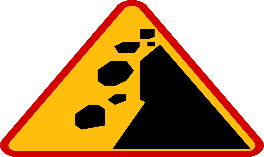 Landslides - Ngā horo whenuaHeavy rainfall or earthquakes can cause a landslide. Human activities, such as removal of trees and vegetation, steep roadside cuttings or leaking water pipes can also cause landslides. Be aware of the warning signs.Heavy rainfall or earthquakes can cause a landslide. Human activities, such as removal of trees and vegetation, steep roadside cuttings or leaking water pipes can also cause landslides. Be aware of the warning signs.Getting readyRole responsible:We have obtained information from the local Civil Defence Emergency Management Group if there have been landslides in the area before and where they might occur again.Premises that are vulnerable to landslides:  yearly inspect the property for:Small slips, rock falls and subsidence at the bottom of slopes.Stuck doors and window frames.Gaps where frames are not fitting properly. Outside fixtures such as steps, decks, and verandas moving or tilting away from the rest of the house.New cracks or bulges on the ground, road, footpath, retaining walls and other hard surfaces.Tilting trees, retaining walls or fences.Be alert when driving, especially where there are embankments along roadsides. Watch the road for collapsed pavements, mud and fallen rocks.During a landslide or a landslide is about to happenGet out of the path of the landslide quickly.Evacuate if the building you are in is in danger — take your grab bag with you if you can do so quickly.Help others if you can.Contact emergency services and the local council.After a landslideStay alert for future landslides.Stay away from affected sites until they have been properly inspected and authorities give the all clear.Report broken utility lines to appropriate authorities.Robbery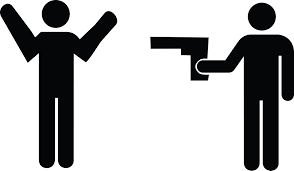 RobberyPreventative measuresAre identified in the ‘Security’ part of this document.During a robberyAppear calm and make no sudden movements.Do what the robber demands.People in the building who can hide should do so. Memorise as many details about the robber as possible.Notice the robber’s method and direction of escape.Notify the policeAs soon as it is safe to do so call 111.Answer their questions and follow their instructions.Ensure you let them know if someone is injured – they will call the ambulance.If possible leave the phone line open until the police arrives.Before the police arriveRole responsible:Apply first aid to people injured.Explain to everyone what has and will happen.Shut all outside doors.Ask someone who is present to stay at the door in order to let emergency services in.Preserve the scene and evidence. Do not touch anything the robber might have touched.Do not discuss the event with the people present prior to being interviewed by the police.Each person present at the robbery should separately note their observations. For example:heightbuildclothingfootwearspeechmannerismsmane(s) usedjewellerytattoosvehicle detailsWhen the police arriveHelp them as much as possible.Be aware that they will want to interview every witness.After the robberyPeople having experienced the robbery, colleagues, peers and the organisations leaders need to be aware of the individuals’ response to the robbery.  Reactions to such an event can manifest immediately or later. Our organisation ensures that de-brief will occur no later than within one week of the event.We will support those affected by the robbery to attend private counselling by a registered professional.Storms - Ngā āwhā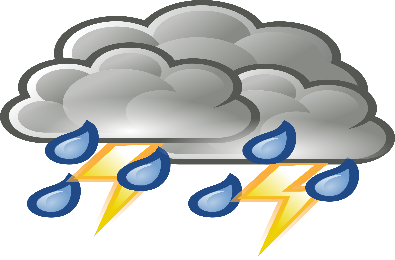 Storms - Ngā āwhāStorms can happen any time of the year. They can bring strong winds, heavy rain or snow, thunder, lightning, tornadoes and rough seas. Storms can affect wide areas, damaging property and disrupting services.Storms can happen any time of the year. They can bring strong winds, heavy rain or snow, thunder, lightning, tornadoes and rough seas. Storms can affect wide areas, damaging property and disrupting services.Get ready before a stormRole responsible:Keep up to date with MetService weather forecasts MetService (metservice.com) Identify a safe place at the premises for people to gather during a thunderstorm. This should be a place where there are no windowsskylightsglass doorsany loose items such as branches, pot plants        that could be broken by strong winds or hail and cause damage or injury.Tie down heavy outdoor objects and remove anything that could become a damaging missile.
During a stormStay inside. Don't walk around outside and avoid driving unless absolutely necessary.Close exterior and interior doors and windows. Pull curtains and blinds over windows. This could prevent injury from flying glass if the window is broken.Stay informed by listening to the radio or by following the local Civil Defence Emergency Management Group online. Follow the instructions of civil defence and emergency services.Avoid bathtubs, water taps, and sinks because metal pipes and plumbing can conduct electricity if struck by lightning. Use the water from your emergency supplies.Unplug small appliances that may be affected by electrical power surges.If power is lost, unplug major appliances to reduce the power surge and possible damage when power is restored.After a stormKeep listening to the radio or following the local Civil Defence Emergency Management Group online for information and instructions.Check if anyone has an injury and provide first aid.Stay alert for extended rainfall, flooding, landslides and debris hazards, especially when driving.TornadoesTornadoes sometimes occur during thunderstorms in some parts of New Zealand. A tornado is a narrow, violently rotating column of air extending downwards to the ground from the base of a thunderstorm.Warning signs for tornadoes:A long, continuous roar or rumble, orA fast approaching cloud of debris, which could be funnel shaped.If there is a tornado funnel nearby:  Take shelter immediately. If you do not have a basement, move to an inside room with no windows or doors on the ground floor. Get under sturdy furniture and cover yourself with a mattress or blanket.Alert others, if you can.If caught outside, get away from trees if you can. Lie down flat in a nearby gully, ditch or low spot and protect your head.If in a car, get out immediately and look for a safe place to shelter. Do not try to outrun a tornado or get under your vehicle for shelter.Tornadoes sometimes occur during thunderstorms in some parts of New Zealand. A tornado is a narrow, violently rotating column of air extending downwards to the ground from the base of a thunderstorm.Warning signs for tornadoes:A long, continuous roar or rumble, orA fast approaching cloud of debris, which could be funnel shaped.If there is a tornado funnel nearby:  Take shelter immediately. If you do not have a basement, move to an inside room with no windows or doors on the ground floor. Get under sturdy furniture and cover yourself with a mattress or blanket.Alert others, if you can.If caught outside, get away from trees if you can. Lie down flat in a nearby gully, ditch or low spot and protect your head.If in a car, get out immediately and look for a safe place to shelter. Do not try to outrun a tornado or get under your vehicle for shelter.Tornadoes sometimes occur during thunderstorms in some parts of New Zealand. A tornado is a narrow, violently rotating column of air extending downwards to the ground from the base of a thunderstorm.Warning signs for tornadoes:A long, continuous roar or rumble, orA fast approaching cloud of debris, which could be funnel shaped.If there is a tornado funnel nearby:  Take shelter immediately. If you do not have a basement, move to an inside room with no windows or doors on the ground floor. Get under sturdy furniture and cover yourself with a mattress or blanket.Alert others, if you can.If caught outside, get away from trees if you can. Lie down flat in a nearby gully, ditch or low spot and protect your head.If in a car, get out immediately and look for a safe place to shelter. Do not try to outrun a tornado or get under your vehicle for shelter.Severe weather warningsMetService provides land-based severe weather alerts through a system of Outlooks, Watches and Warnings.  MetService provides land-based severe weather alerts through a system of Outlooks, Watches and Warnings.  MetService provides land-based severe weather alerts through a system of Outlooks, Watches and Warnings.  Severe weather warningsOutlooks — stay alertWatches — stay alertOrange Warnings — take actionSevere weather warningsOutlooks provide a 'heads up' that bad weather is coming in the next 3–6 days but there is some uncertainty about what might happen and where.Stay alert to the forecast and be prepared that you and the people around you may be affected.When a Watch is in place, stay alert and keep an eye on your local forecast for updates. Watches are used when severe weather is possible, but not imminent or certain.Orange warnings are used when the forecast indicates incoming severe weather.People need to be prepared and take action as there could be some disruption to their day and potential risk to people, animals and property. Severe weather warningsRed Warnings — take immediate action, act now!Red Warnings — take immediate action, act now!Red Warnings — take immediate action, act now!Severe weather warningsRed warnings are reserved for only the most extreme weather events:heavy rainstrong windheavy snow tropical cyclones   that are likely to have significant impact and disruption. Immediate action is required to protect people and property from the impact of the weather. Follow the advice of official authorities and emergency services.Red warnings are reserved for only the most extreme weather events:heavy rainstrong windheavy snow tropical cyclones   that are likely to have significant impact and disruption. Immediate action is required to protect people and property from the impact of the weather. Follow the advice of official authorities and emergency services.Red warnings are reserved for only the most extreme weather events:heavy rainstrong windheavy snow tropical cyclones   that are likely to have significant impact and disruption. Immediate action is required to protect people and property from the impact of the weather. Follow the advice of official authorities and emergency services.Tsunami - Ngaru taitoko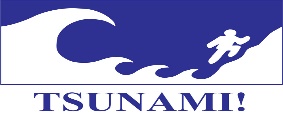 Tsunami - Ngaru taitokoTsunami - Ngaru taitokoTsunami - Ngaru taitokoTraining resourcesIs it hard to stand up?Is it hard to stand up?Is it hard to stand up?Get ready before a tsunamiKnow your tsunami evacuation zonesMake sure you know where to go.Regularly practise tsunami evacuations by signing up for New Zealand ShakeOut, our national earthquake drill and tsunami hīkoi.Understand the different types of warnings: natural, official and unofficial.Know your tsunami evacuation zonesMake sure you know where to go.Regularly practise tsunami evacuations by signing up for New Zealand ShakeOut, our national earthquake drill and tsunami hīkoi.Understand the different types of warnings: natural, official and unofficial.Know your tsunami evacuation zonesMake sure you know where to go.Regularly practise tsunami evacuations by signing up for New Zealand ShakeOut, our national earthquake drill and tsunami hīkoi.Understand the different types of warnings: natural, official and unofficial.Get ready before a tsunaminatural warningofficial warningunofficial warningGet ready before a tsunamiYou feel a strong earthquake that makes it hard to stand.A long earthquake that lasts more than a minute.You see a sudden rise or fall in sea level.You hear loud or unusual noises from the sea.(do not wait for an official warning in those circumstances)Tsunami warnings are:Published on www.civildefence.govt.nz and Twitter @NZCivilDefence. Broadcast on radio and television. Given by Emergency Mobile Alert.Broadcast through siren, phone, mobile text, loud hailer or other local arrangements. Immediately follow the advice of any emergency warning. You may receive warnings from one or several sources.Respond to the first source.Do not wait for more messages before you act.You may receive warnings from friends, other members of the public, international media and from the internet. Verify the warning only if you can do so quickly.If official warnings are available, trust their message over informal warnings.After a tsunamiOnly return to the premises once you are told it is safe to do so.Keep listening to the radio or following your local Civil Defence Emergency Management Group online for information and instructions.If there was an earthquake, expect aftershocks. Aftershocks may generate another tsunami. Be prepared to evacuate.Stay away from coastal water, tidal estuaries, rivers and streams for at least 24 hours after any tsunami or tsunami warning, as even small waves create dangerous currents.Avoid areas impacted by the tsunami. Your presence might hamper rescue and other emergency operations and put you at further risk from the residual effects of tsunami flooding, such as contaminated water, crumbled roads or other hazards.Only return to the premises once you are told it is safe to do so.Keep listening to the radio or following your local Civil Defence Emergency Management Group online for information and instructions.If there was an earthquake, expect aftershocks. Aftershocks may generate another tsunami. Be prepared to evacuate.Stay away from coastal water, tidal estuaries, rivers and streams for at least 24 hours after any tsunami or tsunami warning, as even small waves create dangerous currents.Avoid areas impacted by the tsunami. Your presence might hamper rescue and other emergency operations and put you at further risk from the residual effects of tsunami flooding, such as contaminated water, crumbled roads or other hazards.Only return to the premises once you are told it is safe to do so.Keep listening to the radio or following your local Civil Defence Emergency Management Group online for information and instructions.If there was an earthquake, expect aftershocks. Aftershocks may generate another tsunami. Be prepared to evacuate.Stay away from coastal water, tidal estuaries, rivers and streams for at least 24 hours after any tsunami or tsunami warning, as even small waves create dangerous currents.Avoid areas impacted by the tsunami. Your presence might hamper rescue and other emergency operations and put you at further risk from the residual effects of tsunami flooding, such as contaminated water, crumbled roads or other hazards.Volcanic activity - Hūnga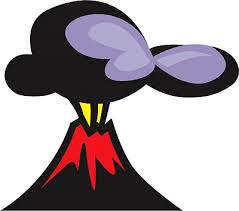 Volcanic activity - HūngaRole responsible for ensuring the processes are implemented: Role responsible for ensuring the processes are implemented: Volcanic activity can include hazards such as ash-fall, falling rocks, very fast moving mixtures of hot gases and volcanic rock, lava flows and massive mudflows. Volcanic activity can include hazards such as ash-fall, falling rocks, very fast moving mixtures of hot gases and volcanic rock, lava flows and massive mudflows. Before volcanic activityThe local Civil Defence Emergency Management Group will issue a warning of volcanic activity by Our services in Auckland, Bay of Plenty, Gisborne, Hawkes Bay, northern Manawatu, Northland, Taranaki and Waikato, are at risk from volcanic ash fall.Services/offices in those locations will have additional emergency supplies:Certified disposable dust masks (rated P2 or N95) and goggles.Plastic wrap or plastic sheeting (to keep ash out of electronics).Cleaning supplies including an air duster (available at hardware stores), a broom, a shovel, and a vacuum cleaner with spare bags and filters.Heavy-duty plastic bags to dispose of ash.During volcanic activityStay informed by listening to the radio or following the local Civil Defence Emergency Management Group online.Follow official advice provided by the local Civil Defence Emergency Management Group, the Department of Conservation (for Tongariro, Ngauruhoe, Ruapehu or Taranaki only), local authorities, and emergency services in the area.Ash fall has been forecast for your regionBefore ash fall starts, go home if possible, to avoid driving or walking during ash fall.If you are sight impaired, wear eyeglasses. Do not wear contact lenses because trapped ash can scratch your eyes.Close all windows and doors. Shut down heat pumps to limit the entry of volcanic ash.Set up a single entry point to the premises and place damp towels at the threshold to prevent ash being tracked indoors.Cover sensitive electronics. Do not remove covers until the indoor environment is totally ash free.Cover vehicles, machinery and spa pools to avoid ash causing damage by corroding metal surfaces and causing abrasion damage to windscreens and paintwork.Stay out of designated restricted zones.Ensure staff and people engaged with housing and recovery services receive the required support.During ash fallListen to the radio for updates. Follow instructions of Emergency Services and the National Emergency Management Agency.Stay indoors as volcanic ash is a health hazard, especially for people who have respiratory difficulties such as asthma or bronchitis.Do not drive when there is ash on the road.Avoid unnecessary exposure to ash until it has settled. If you have to go outside, wear protective clothing: a properly-fitted P2 or N95-rated mask, goggles, strong footwear, gloves and long clothing.Do not wear contact lenses because trapped ash can scratch your eyes. Wear glasses instead.After a volcanic eruptionContinue to follow official advice provided by your local Civil Defence Emergency Management Group, the Department of Conservation (for Tongariro, Ngauruhoe, Ruapehu or Taranaki only), local authorities and emergency services.Once evacuated, do not return to the premises until told it is safe to do so.Water restrictions are likely after ash fall. Use water very sparingly to avoid depleting water supplies.Cleaning up ashIt is important to clean up ash promptly, as it is a health hazard and can cause damage to buildings and machinery. When cleaning up, follow advice and instructions from your local council and Civil Defence Emergency Management Group. Our organisation will hire a commercial cleaning firm to clean inside and outside the building and company cars. Any ash indoors should be cleaned up promptly to protect indoor air quality.Do not dispose of ash into drains as it can cause blockages and be difficult to remove.Food safety during natural disasters and emergenciesFood safety during natural disasters and emergenciesNatural disasters and adverse events (like floods, storms, power cuts, and earthquakes) can affect your access to clean water and electricity. Natural disasters and adverse events (like floods, storms, power cuts, and earthquakes) can affect your access to clean water and electricity. During an emergencyBe aware that:Fridges, freezers, and ovens may break down.Food could spoil more quickly.Water supplies could get cut off or get polluted.Sewerage systems could get disrupted.During an emergencyHow to avoid getting sick from food during emergencies:Eat foods that will expire soon first – for example, eat bread and meat first because they spoil more quickly than non-perishable food.Eat canned foods last.Open the fridge and freezer as little as possible to help keep it cooler for longer.Do not eat vegetables or fruits that have been lying in floodwater.Cover all food with plastic wrap, or store in waterproof containers.Leave bottles, drink cans and water containers in the fridge (if it’s working) to keep things cold.Throw out bad or rotting food before it spoils other food.During an emergencyFocus on hygiene when preparing and cooking food:Always wash and dry your hands before preparing food – if water is in short supply keep some in a bowl with disinfectant.Ensure all kitchen utensils are clean before use.Cook food thoroughly.Cover all food with plastic wrap or store in waterproof containers.Rubbish containing food scraps must be protected from flies and rats by wrapping the scraps or putting them in a sealed container.During an emergencyEnsure water is safe and clean.To cook, wash dishes, and wash your hands, you can use water from:A hot water cylinder.A toilet cistern – as long as no chemical toilet cleaner is present.A spa/swimming pool – they can be used to wash yourself and your family.You can also use bottled water.Boil or purify water before using it in food preparation. This helps to avoid spreading viruses and bacteria between food. Once boiled, cover and store food in a clean container and place in the fridge (if it's working) or in some other cool place. Re-boil the water if it is not used within 24 hours.If you do not have power to boil water then purifying tablets or bleach can be added to ensure its safety:Add 5 drops of household bleach per litre of water (or half a teaspoon for 10 litres) and leave for 30 minutes. Do not use bleaches that contain added scent or perfume, surfactants, or other additives – they can make people sick.After an emergency: make sure food is safeKnowing what is safe to eat during the "clean-up" phase after an emergency can become a guessing game. Understand what may or may not be safe to eat to prevent you or your family becoming ill:Check the food – does it smell or look different? Has the colour changed and does it have a slimy texture? If so, it's probably unsafe to eat.If food is still visibly frozen (for example, it still has ice crystals on it), and packaging isn't damaged or open, you can still safely refreeze it.You should not refreeze food that has defrosted.You can still keep or use food that was frozen but has defrosted, you just need to keep it cold (like in the fridge).Do not use any tinned food that has been damaged (for example if the can has broken open, become deeply dented, or is heavily rusted).SecuritySecurityOutside the premisesPremises have the following safety features:doors fitted with tamper-resistant locks, catches and hingeswindows locked and barredintruder alarmssecurity lightingclosed circuit televisionInside the premisesPremises have the following safety features:alarm systemcamera surveillanceAccess to premisesVisitors need to identify themselves and sign-in.Visitors are not allowed to be in areas where confidentiality and privacy need to be maintained.The number of keys to the premises is controlled.Unoccupied premises will be locked. Before leaving the premiseslock the windowsturn off electric equipment and gasactivate the alarm.Only staff and people who live at the premises will have access to the keys for the premises and individual rooms.Keys are not to be given to family members.On call systemA person is on call 24/7.The on-call roster is documented and accessible in the office and/or intranet.Never hesitate to call on-call staff.On-call staff will escalate the call in cases of a major adverse event such as:natural disasterhuman made disasterhigh risk situationsstaffing issuesStaff on business related activities off site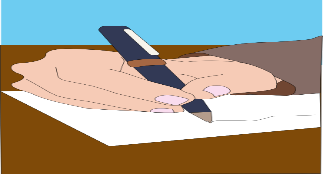 Record in the service’s diary:destinationexpected return phone contactname of the people going outrecord the time of return Staff on business related activities off siteIf the return is delayed inform the person in charge. As soon as you return inform the person in charge of your return.Staff on business related activities off siteAlways take a mobile phone.The person in charge will call the staff member if not returned within 30 minutes of the anticipated time.The person in charge will call the people the staff member had an appointment with to check if the delay is explainable.If the staff member cannot be contacted, discuss with the manager/on-call staff what actions need to be taken.Group/RoleDate